07-277 МАЗ-6501 6х4 крупнотоннажный самосвал задней выгрузки грузоподъемность до 21 т, ёмкость кузова до 15,4 м3, прицеп до 27 т, мест 2, вес: снаряжённый до 14.4 т, полный до 33,5 т, ЯМЗ-238Д2 300 лс и др., 90 км/час, МАЗ Минск, серийно с 2008 г.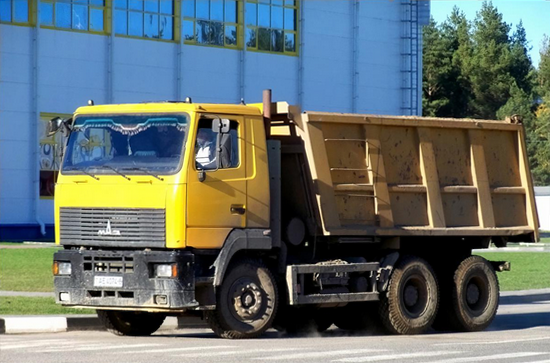 Источник: https://trucksreview.ru/maz/maz-6501-tehnicheskie-harakteristiki.html Автомобиль самосвал МАЗ-6501 производства Минского автомобильного завода с колёсной формулой 6х4 и штатной грузоподъёмностью от 16-ти до 21 тонны представляет семейство белорусских крупнотоннажных грузовиков МАЗ четвертого поколения, которое было разработано в соответствии с новыми растущими потребностями рынка, в конце 1990-х / начале 2000-х годов. Конвейерное производство МАЗ-6501 осуществляется с 2008 года. Эти самосвалы являются преемниками автомобилей-самосвалов предыдущего поколения МАЗ-5516 и некоторое время выпускались параллельно с ними. Основное предназначение данного автомобиля – перевозка сыпучих и навалочных грузов, в том числе и с прицепом, в составе автопоезда. В первую очередь – песка, грунта, щебня, зерна (у зерновозов МАЗ-6501 даже есть своё «второе имя» – «Колос»). Особенности конструкции. МАЗ-6501 имеет лонжеронную раму-«лесенку», выполненную из высокопрочных закалённых сталей. Спереди самосвалы данной модели оборудуются зависимой подвеской с амортизаторами, поперечным стабилизатором и малолистовыми рессорами, а сзади – подвеской рессорно-балансирного типа. Автомобили снабжены тормозным комплексом с барабанными механизмами на всех колёсах, антиблокировочной системой тормозов и пневматическим приводом, а также гидравлическим усилителем рулевого управления. Шасси МАЗ-6501 уже на Минском автозаводе комплектуются сварными металлическими самосвальными кузовами, опрокидываемыми при помощи гидравлического механизма. Грузовые самосвальные платформы на МАЗ-6501 бывают как прямоугольной, так и U-образной («корытообразной») формы, с задней разгрузкой, объёмом от 12,5 до 15,4 кубических метров. А также – прямоугольной формы с трехсторонней разгрузкой, объёмом от 11-ти до 14-ти кубометров; 22-кубовый кузов с распашными бортами и боковой разгрузкой. Механизм подъёма (опрокидывающий механизм) – гидравлический, одноцилиндровый, с электропневматическим дистанционным управлением, с непосредственным воздействием на платформу. Механизм обеспечивает независимое раздельное управление подъёмом платформы автомобиля и прицепа на угол 49-3, опускание, остановку в промежуточном положении, автоматическое ограничение угла подъёма, встряхивание гружёной платформы в самом конце подъёма, для полного ссыпания груза. Разгрузка производится с пневмоэлектрическим открыванием / закрыванием запоров заднего борта.  На основе трёхосного самосвала МАЗ-6501 был создан самосвал с колёсной формулой 8х4 МАЗ-6516. Двигатели МАЗ-6501 Изначально МАЗовские 20-тонники оснащались 8-цилиндровыми V-образными дизельными двигателями классического семейства ЯМЗ-238. В частности, ЯМЗ-238Д2 (турбированный мотор мощностью 330 л.с. (243 кВт). Впоследствии им на смену пришли более современные ярославские моторы: ЯМЗ-6562.10 (6-цилиндровый V-образный мотор, с турбонаддувом, мощностью 250 л.с. (184 кВт); ЯМЗ-6581.10 (8-цилиндровый V-образный дизель, с турбонаддувом, мощностью 400 л.с. (294 кВт), ЯМЗ-650.10 (6-цилиндровый L-образный дизельный двигатель, с турбонаддувом, мощностью 412 л.с. (303 кВт), ЯМЗ-7511.10 (восьмицилиндровый турбированный V-образный дизель, с турбонаддувом, мощностью 400 л.с. (294 кВт),. Незначительная часть серийных самосвалов была выпущена и продолжает выпускаться с импортными дизелями Cummins ISLe и Mercedes-Benz OM501LA. Также под капотами МАЗ-6501 «пробовались» дизельные моторы Тутаевского и Минского моторных заводов; компании «Дойтц» и МАН (Германия). В итоге основными двигателями для семейства МАЗ-6501 остались ярославские моторы (совершенствующиеся и идущие в ногу со временем).    Однако времена, когда «монополизм» в двигателях, с одновременными унификацией и ремонтопригодностью, прошли. Теперь один-единственный сторонний поставщик силовых агрегатов считается синонимом зависимости. В современных экономических реалиях от этого уходят все, в том числе и МАЗ. Был взят курс на поиск альтернативного поставщика дизелей, а в перспективе – и на выпуск собственных моторов. Решение, опять же по традиции нашей эпохи, было найдено в Китае. В сентябре 2017 года в индустриальном парке «Великий камень» МАЗ совместно с китайской компанией «Weichai Power» начал строительство завода ООО «МАЗ-Вейчай» по производству дизельных двигателей. В предварительных планах было озвучено, что линейка «белорусских» моторов «Вейчай» будет состоять из четырёх семейств: WP5 (160–220 л.с.) экологического класса Евро-5, WP7 (210–300 л.с.), WP12 (270–340 л.с.) и WP13 (353–405 л.с.) – они будут соответствовать уже экологическому классу Евро-6. Первоначально это будет чисто сборочное производство из произведённых в КНР комплектующих. В отдалённой перспективе – часть деталей будет выпускаться в Белоруссии. Основная ставка делается именно на наиболее мощные моторы WP12/WP13, как наиболее перспективные. Такие силовые агрегаты уже устанавливаются на серийные МАЗ-6501 и на МАЗовские серийные седельные тягачи. Трансмиссии МАЗовские 20-титонники комплектуются механическими трансмиссиями на 9, 12 или 16 ступеней. Первоначально – Ярославского моторного завода; затем основным поставщиком коробок переключения передач для данного грузового семейства стала известная европейская компания «ZF», модели – 9S1315TO (9JS135A); 12JS200TA; 16S1650; 16S2220. В настоящее время на различные модификации МАЗ-6501, наряду с ЗиЭфовскими, устанавливают также 9-ти и 12-ти ступенчатые коробки передач марки «JS». Их производителем является китайская машиностроительная компания «Shaanxi Shaft Gear». Эти механические коробки переключения передач производятся с 2013-го года и были выбраны Минским автозаводом взамен МКПП компании «ZF» и Ярославского моторного завода из-за более дешёвой цены китайской продукции. При её достойном качестве и проверенной надёжности, разумеется. Оба задних моста ведущие, с блокируемыми межосевым и межколёсными дифференциалами. Технические характеристики.Габаритные размеры: длина – 7,55-9,75 м; ширина – 2,55 м; высота – 3,13-3,45 м. Колёсная база – 3,2 м – между 1 и 2 мостами; 1,4 м – между 2 и 3 мостами. Дорожный просвет – 260 мм. Внешний минимальный габаритный радиус поворота – 9,66 м. Снаряжённая масса – 12,425-14,425 т; полная масса – 29,5-33,5 т. Нагрузка на переднюю ось – 7,5 т, на заднюю тележку – 26 т. Максимальная масса автопоезда с прицепом – 60,5 т. Ёмкость бака для дизтоплива – может быть 200; 300; 500 литров, либо 700 литров. Реальный расход дизтоплива, при движении с постоянной скоростью 60 км/ч – не менее 35-40 литров. Установленная производителем максимальная скорость – 85 км/ч. Размер шин – 12.00 R20 или 315/80 R22,5. Колёса – дисковые. Кабина МАЗ-6501. На рынке предлагается самосвал МАЗ-6501 с малой (без спального места) кабиной. Впрочем, по особому заказу возможна и установка удлинённой (с полноценным просторным спальником) кабины. Это современные кабины с достаточно современным, строгим и опрятным, грамотно продуманным интерьером. Большинство водителей и владельцев считают его просто оптимальным по удобству работы и эргономике. Кабины МАЗ-6501, по сравнению с КамАЗовскими одноклассниками, однозначно более комфортные и безопасные, шумо- и виброзащищённые, расположенные на пневматической подвеске. Водительское сиденье – подрессоренное, снабжённое набором регулировкой в двух плоскостях. Выпускаемые на август 2018 г. модификации.МАЗ-6501А5 – самосвал с задней разгрузкой, укомплектованный двигателем Cummins 6ISBe (Евро-3) мощностью 300 л.с. (220 кВт) и 9-ти ступенчатой коробкой передач JS135TA. Штатная грузоподъёмность – 15,1 т. Снаряжённая масса – 9,825 т. Полная масса – 25 т. Шины – 295/80К22,5. Топливный бак – 200 л. Кабина – без спального места. МАЗ-6501А8 – самосвал-зерновоз с трёхсторонней разгрузкой, оснащённый двигателем ЯМЗ-7511.10Е2 (Евро-2) либо ЯМЗ-6581.10 (Евро-3) мощностью 400 л.с. (294 кВт) и 12-ти ступенчатой МКПП модели JS200TA. Штатная грузоподъёмность – 20,1 т. Снаряжённая масса – 13,605 т. Полная масса – 33,5 т. Шины – 315/80R22,5. Топливный бак – 300 л. Кабина – без спального места. Предназначен для использования с прицепом, в составе автопоезда. МАЗ-6501В5-480 (481) – самосвал с задней разгрузкой, укомплектованный двигателем ЯМЗ-536.10 (Евро-4) мощностью 310 л.с. (228 кВт) и 9-ти ступенчатой коробкой передач JS135TA. Штатная грузоподъёмность – 21 т. Снаряжённая масса – 12,425 т. Полная масса – 33,5 т. Шины – 315/80 R22,5 или 12.00R20. Топливный бак – 300 л. Кабина – без спального места. Тип грузовой платформы – U-образная («корытообразная»). МАЗ-6501В5-482 (484) – самосвал с задней разгрузкой, укомплектованный двигателем ЯМЗ-536.10 (Евро-4) мощностью 310 л.с. (228 кВт) и 9-ти ступенчатой коробкой передач JS135TA. Штатная грузоподъёмность – 20,65 т. Снаряжённая масса – 12,425 т. Полная масса – 33,5 т. Шины – 315/80 R22,5 или 12.00R20. Топливный бак – 300 л. Кабина – без спального места. Тип грузовой платформы – П-образная («квадратная»). МАЗ-6501B9-470 – самосвал-зерновоз с трёхсторонней разгрузкой, оснащённый двигателем ЯМЗ-651.10 (Евро-4) мощностью 412 л.с. (302 кВт) и 12-ти ступенчатой МКПП модели JS200TA. Штатная грузоподъёмность – 20,3 т. Снаряжённая масса – 13,605 т. Полная масса – 33,5 т. 12.00R20 или 315/80R22,5. Топливный бак – 300 л. Кабина – без спального места. Предназначен для использования с прицепом, в составе автопоезда. МАЗ-6501В9-470 (471) – самосвал-зерновоз с боковой разгрузкой, оснащённый двигателем ЯМЗ-651.10 (Евро-4) мощностью 412 л.с. (302 кВт) и 12-ти ступенчатой МКПП модели JS200TA. Штатная грузоподъёмность – 19 т. Снаряжённая масса – 13,605 т. Полная масса – 33,5 т. Шины – 12.00R20 или 315/80 R 22,5. Топливный бак – 500 л. Кабина – без спального места. Предназначен для использования с прицепом, в составе автопоезда. МАЗ-650119-420 (520) – самосвалы-зерновозы с трёхсторонней разгрузкой, оснащённые двигателем Mercedes Benz OM 501LA (Евро-4) мощностью 435 л.с. (320 кВт) и 16-ти ступенчатой МКПП модели ZF S221. Штатная грузоподъёмность – 20,5 т. Снаряжённая масса – 13,605 т. Полная масса – 33,5 т. Шины – 315/80R22,5. Топливный бак – 300 л. Кабина – без спального или со спальным местом. Предназначены для использования с прицепами, в составе автопоезда. МАЗ-650128-570 – самосвал с задней разгрузкой, укомплектованный двигателем Weichai WP12.430E50 (Евро-5) мощностью 430 л.с. (316 кВт) и 12-ти ступенчатой коробкой передач JS200TA. Штатная грузоподъёмность – 19,7 т. Снаряжённая масса – 13,8 т. Полная масса – 33,5 т. Шины – 315/80R22.5. Топливный бак – 300 л. Кабина – без спального места. Тип грузовой платформы – П-образная («квадратная»), объёмом 20 кубометров. МАЗ-6501С9-8526-000 – самосвал-зерновоз с боковой разгрузкой, оснащённый двигателем ЯМЗ-653 (Евро-5) мощностью 422 л.с. (310 кВт) и 16-ти ступенчатой МКПП модели ZF16S2520TO. Штатная грузоподъёмность – 16 т, объём кузова – 33 кубометра. Снаряжённая масса – 14,5 т. Полная масса – 30,5 т. Шины – 315/80R22/g. Топливный бак – 700 л. Кабина – без спального места. Предназначен для использования с прицепом, в составе автопоезда. МАЗ-6501С5-522-000 – самосвал с задней разгрузкой, укомплектованный двигателем ЯМЗ-53603 (Евро-5) мощностью 330 л.с. (242 кВт) и 9-ти ступенчатой коробкой передач ZF 9S13110T0. Штатная грузоподъёмность – 20,65 т. Снаряжённая масса – 12,85 т. Полная масса – 33,5 т. Шины – 315/80 R22,5. Топливный бак – 300 л. Кабина – без спального места. 